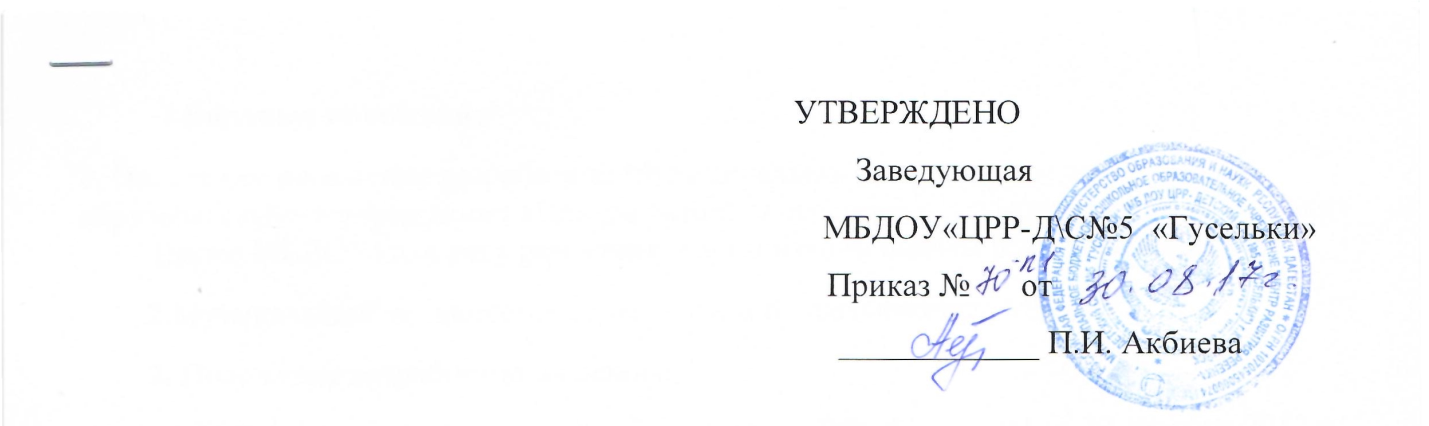 План приема  на   2019   год. Плановое комплектование с 25.05.2019 по 31.08.2019г.	Количество выпускников:    75 чел.Возрастная категорияДети, рожденные в периодКоличество детей1-2С 2.09. по  01.09.2018 г.02-3С 02.2016 по 01.09.2017 г.50  льготная очередь -25 общая очередь -253-4С 02.09.2015 по 01.09.2016 по25Льготная очередь -12общая очередь 134-5С 02.09.2014  по 1.09.201505-6С 02.09.2013 по 01.09.201407-8С 02.09.2012 по 01.09.2013 г.0